WELLFARE INSITUITE OF SCIENCE TECHNOLOGY & MANAGEMENT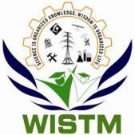 DEPARTMENT OF MECHANICAL ENGINEERINGINDUSTRIAL ENGINEERING LABLIST OF EXPERIMENTS1. To Study & Prepare Operation Process Chart (OPC) for given assembly. 2. To Study & Prepare Flow Process Chart and Flow Diagram for given assembly for OPC. 3. To study & Prepare Man-Machine Chart for the given situation. 4. To study & calculate co-efficient of correlation for time study person using performance rating technique. 5. To study & calculate standard time for given job. 6. To study & prepare a frequency Distribution Curve for the data source given. 7. To study & Construct X bar- R Chart for given process. 8. To study & Construct P-chart for given process. 9. To study & Construct C-chart for given process. 10. To study about Sampling Plans & Decide about acceptance or rejection of a particular product using sampling plans. 11. Tutorial – 1: Example solved on plant layout. 12. Tutorial – 1: Example solved on Forecasting.